Team Poseidon Expectations				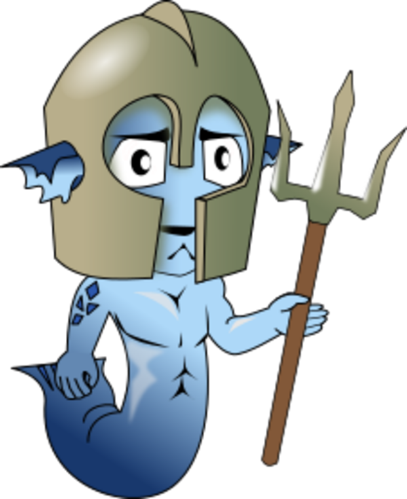 Welcome to Team Poseidon (7-1)We welcome you to your 7th grade team and are excited for a great school year!  Here are some of the expectations of being a part of a “GREAT” team!Communication:There is a Google Classroom site set up for Team Poseidon.  Here you will find announcements, links to all core teacher webpages, handouts and much more.  Please register you and your parents so that you can keep up-to-date on all that is happening!  Here is the class code for you to register:  mnc8ieYou are expected to bring your Clay Connections to every class.  This is an important tool for your success as a student.  Tardies:You are expected to be on time to ALL of your classes.  Passing periods should be used to gather materials, use the restroom/water fountain, pick up dropped off items from front office and socialize with friends.  You are expected to be in your seat when the bell rings with all needed materials for that class.  If you are late to class, the teacher will record and remind you twice (2).  After the 2nd warning, parents will be notified and a Friday lunch detention will be issued.  Any further tardies will result in an office referral.  You will start new every quarter.   BYOD Policy:Team Poseidon expects you to use your devices in an appropriate way.  The Stop Light protocol will be in effect in each classroom and hallway.  The hallways are considered to be RED areas.  This means that devices should be out of sight and not in use.  We understand that there are times that you need to communicate with parents via a device.  We ask that it is done at your locker and individually.  There is no need for other students to be part of communication with your parents.  If you are inappropriately using your device, a verbal warning will be given the first time.  The second offense will result in the teacher taking your device until the end of the day.  The third offense will result in the teacher sending the device to the front office for referral.   Please use your device responsibly! Rewards, Consequences and Celebrations:We are very proud of everyone on Team Poseidon and look forward to rewarding you for your hard work!  We have a ticket system that is similar to the Clay Way last year.  Teachers will issue “tickets” when students are demonstrating the CLAY WAY! These tickets will be turned into the collection box and a monthly drawing will be held for the winners.  We will be asking parents for donations of prizes for the rewards.  Thank you,Team Poseidon TeachersMrs. ArnoldMrs. CarterMr. RamseyMs. Smiley*Mr. Snyder
*Denotes team leader